«Салфетка бумажная – деталь немаловажная»                                                                 Ими пользуются и взрослые, и детки,
                                                                 И дома, и в саду все требуют...                                                                                                        (Загадка)Малыши очень любят секреты, тайны и фокусы. Поэтому я часто в своей логопедической деятельности использую сюрпризные моменты. Детям нужны сказки и волшебство, например, когда самый обычный предмет, который они видят каждый день, вдруг превращается в бабочку, цветочек, листочек!Одним из таких сюрпризных моментов стало появление в детском саду «Сибирячок» корпус №3 самых обыкновенных бумажных листов. Салфетки можно увидеть в дома на кухне, в папиной машине, в маминой сумочке и в детском саду.  И все прекрасно знают что они: хорошо впитывают влагу, гигиеничны, удобны в использовании, разнообразны по цвету, легко сминаются, мягкие, легкие, вытирают грязные руки и мокрые носики. Все это обговариваем с детьми, а так как у нас любой предмет работает на речевое развитие, то и придумываем новое применение бумажным салфеткам. Используя ловкость рук  и только бумажную салфетку и, дети предложили сделать «летающую салфетку». Складываем салфетку гармошкой и с помощью скрепки фиксируем её посередине. Получилась замечательная бабочка.«На ладошке полежу, отдохну и полечу».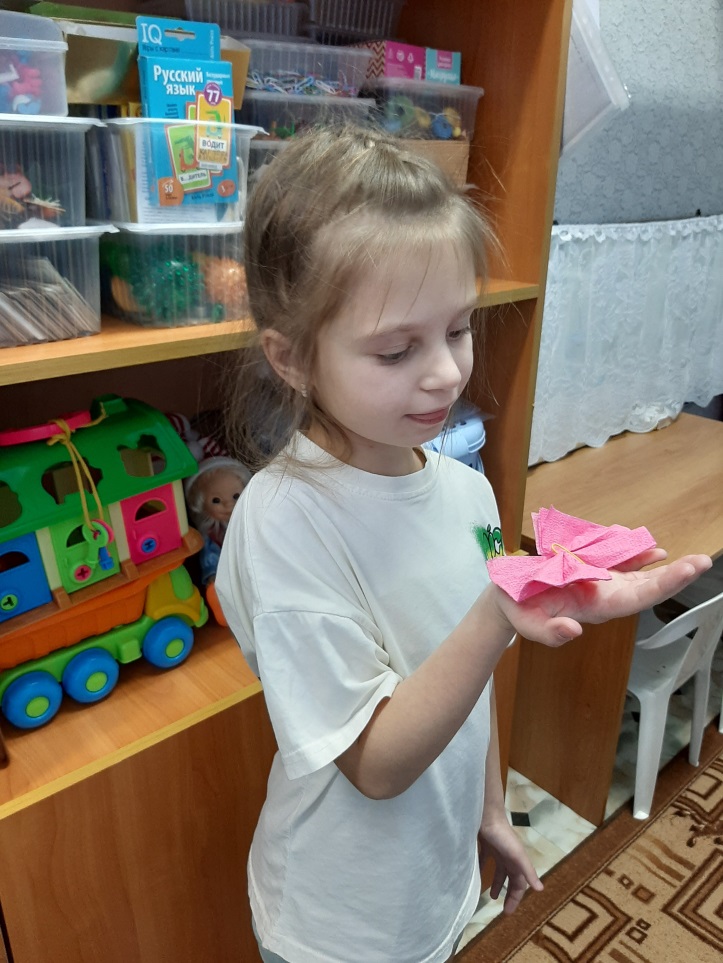 Салфетку спрятали в кулачок, открыли ладошку, получился шарик – это футбольный мяч. Дети дуют на «мяч», пытаясь «забить гол».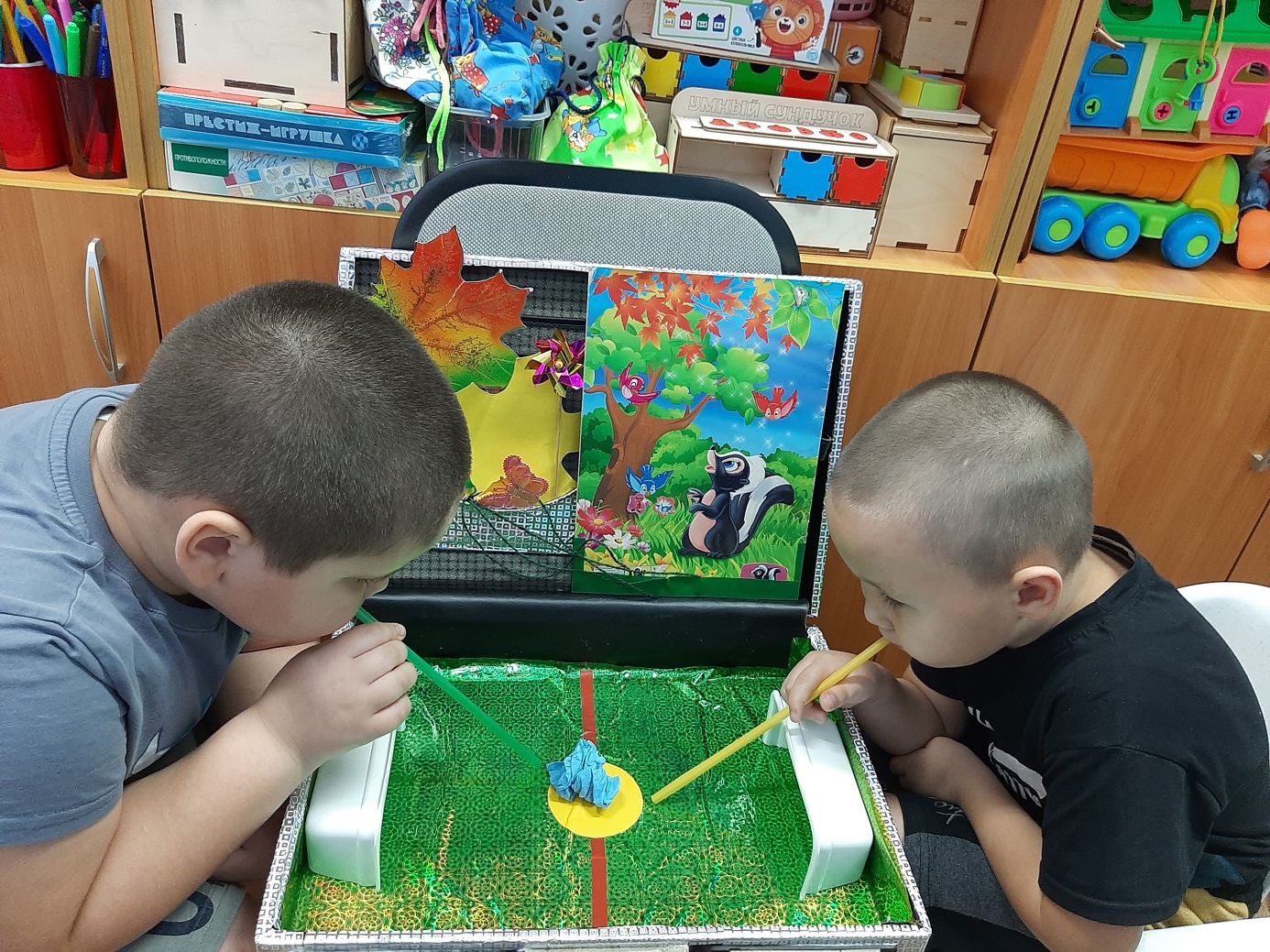 Если оторвать полоску от салфетки, положить себе на язычок и сильно, плавно подуть, то получился «язычок дракона». 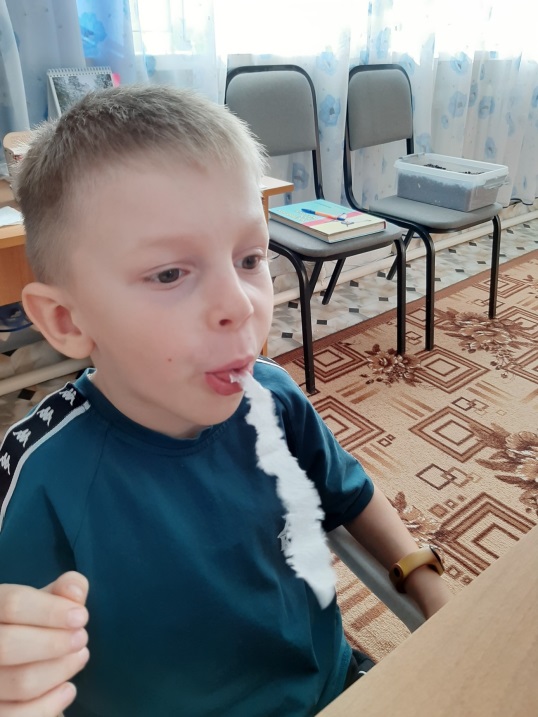 А если захотелось поиграть в снежки? То и здесь выручит салфетка, если смять её в комок или скатать небольшие шарики, можно вырезать из бумаги небольшие снежинки и …. – фантазия детей безгранична. На этом волшебные фокусы и приключения бумажной салфетки не заканчиваются, можно придумать ещё много превращений, которые будут способствовать формированию речевого дыхания, а значит и развитию речи. 	Карпова С.П., учитель - логопед